Муниципальное бюджетное общеобразовательное учреждение «Гальбштадтская средняя общеобразовательная школа» «Красноармейская ООШ» - филиал МБОУ «Гальбштадтская СОШ»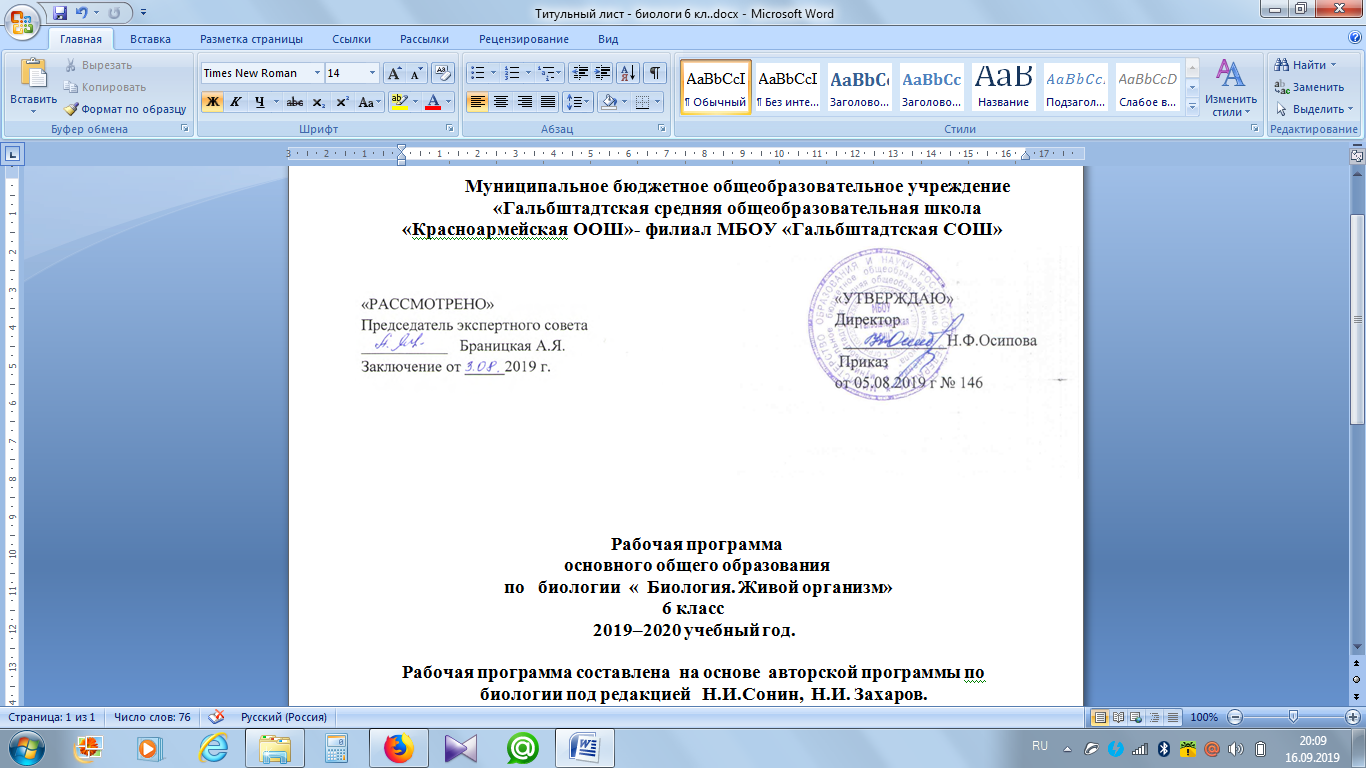 Рабочая программа             основного общего образования           по изобразительному искусствудля 6 класса,базовый уровень,2019–2020 учебный годРабочая программа составлена на основе авторской программыпо изобразительному искусству Б. М. Неменского, Л.А. Неменской, Н. А. Горяяева, А. С. Питерских.Программу составила:Иокерс М.В.,учитель изобразительного искусствап. Красноармейский 2019г.ПОЯСНИТЕЛЬНАЯ ЗАПИСКАРабочая программа составлена в соответствии с нормативными документами:- Федеральный перечень учебников, рекомендуемых к использованию при реализации имеющих государственную аккредитацию образовательных         программ начального общего, основного общего, среднего общего образования (утв. приказом Министерства образования и науки РФ от 31 марта 2014 г. № 253) с изменениями.- Основная образовательная программа (начального, основного, среднего) общего образования МБОУ «Гальбштадтская СОШ» Немецкого национального    района Алтайского края (приказ от 05 августа 2019г. №146)- Учебный план (начального, основного, среднего) общего образования МБОУ «Гальбштадтская СОШ» 2019-2020 учебный год (приказ от 05 августа 2019г. №146)- Календарный учебный график МБОУ «Гальбштадтская СОШ» на 2019-2020 учебный год (приказ от 05 августа 2019г. №146) - Положение о рабочей программе учебных предметов, направленных на достижение образовательных результатов в соответствии с требованиям ФГОС и ФкГОС (утв. приказом директора от 01 августа 2018г. №193)Методические материалыРабочие программы. Предметная линия учебников под редакцией Б. М. Неменского. 5—8 классы : учеб. пособие для общеобразоват. организаций / [Б. М. Неменский, Л. А. Неменская, Н. А. Горяева, А. С. Питерских]. — 44е изд. — М. : Просвещение,2016. — 176 c.Уроки изобразительного искусства. Искусство в жизни человека. Поурочные разработки. 6 класс / [Л. А. Неменская,И. Б. Полякова, Т. А. Мухина, Т. С. Горбачевская]; под ред. Б. М. Неменского. — М. : Просвещение, 2012. — 159 с.Сроки реализации программы: 2019-2020 учебный годКоличество часовСогласно базисному учебному (образовательному) плану образовательных учреждений РФ всего на изучение предмета «Изобразительное искусство» в 6 классе выделяется 35 часов (1 ч в неделю, 35 учебных недель).Основная цель развитие визуально-пространственного мышления учащихся как формы эмоционально-ценностного, эстетического освоения мира, как формы самовыражения и ориентации в художественном и нравственном пространстве и культуры.Задачи изучения: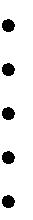 Формирование опыта смыслового и эмоционально ценностного восприятия образа реальности и произведений искусства;Освоение художественной культуры как формы материально выражения в пространственных формах духовных ценностей;Формирование понимания эмоционального и ценностного смысла визуально-пространственной формы;Развитие творческого опыта как формирование способности к самостоятельным действиям в ситуации неопределенности;Формирование активного, заинтересованного отношения к традициям культуры как к смысловой, эстетической и личностно-значимой ценности;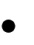 Воспитание	уважения	к	истории	культуры	своего	Отечества,	выраженной	в	архитектуре,	изобразительном	искусстве,	внациональных образах предметно-материальной и пространственной среды и понимании красоты человека; Развитие способности ориентироваться в мире современной художественной культуры;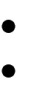 Овладение	средствами	художественного	изображения	как	способом	видеть	реальный	мир,	как	способностью	к	анализу	иструктурированию визуального образа на основе его эмоционально-нравственной оценки;Овладение	основами	культуры	практической	работы	различными	художественными	материалами	и	инструментами	дляэстетической организации и оформления школьной, бытовой и производственной среды.Методическая основа:опора на практическую деятельность ребенка и возвышение еѐ до уровня творчества;подход к преподаванию как живому, образному процессу, чутко реагирующему на внутренний мир ребенка конкретного возраста(субъективный фактор), внешние социальные и культурные изменения (объективный фактор);проникновение в духовную, эстетическую, художественную природу искусства и в отношения человека и природы;активизация проектных форм мышления как основа укрупнения педагогических задач развития.Формы организации процесса обучения:групповая;коллективная;парная;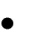 индивидуальнаяВиды деятельности и используемые материалы: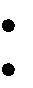 работа на плоскости: гуашевые и акварельные краски, цветные мелки, пастель, цветные карандаши, тушь;работа на плоскости и пространстве: лепка из глины или пластилина; художественное конструирование и дизайн  – созданиегеометрических форм из бумаги, использование готовых объемных форм (коробок разной величины, пузырьков, пластмассовыхформ, упаковок), природного материала (веток, листьев, почек, камней, ракушек и др.);декоративно  прикладные  виды  деятельности:  стилизация  и  обобщение  природных  форм  и  декорировании  с  применениемразнообразных материалов (краски, фломастеры, карандаши, цветная бумага, ткань) и техник (аппликация, роспись, коллаж)Методы обучения: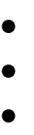 Словесные методы: рассказ, объяснение, беседа.Наглядные методы: наблюдение, демонстрация наглядных пособий, предметов, использование ИКТ.Практические методы: творческие работы учащихся, проблемное обучение.Приемы обучения:Формат — выбор размера и формы листа в зависимости от замысла.Приемы работы простым карандашом, ластиком; средства графического выражения (штрих, линия, пятно); приемы работы акварельными красками: смешивание, густота красок.Работа с палитрой.Приемы работы «по сухому», «по сырому», техника акварели в соединении с восковым рисунком.Поиск композиции рисунка или аппликации с использованием ритма и симметрии.Ознакомление со строением фигуры человека, животного; строением и принципом движения конечностей (проволочная модель, плоская подвижная модель из картона).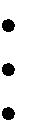 Явления наглядной перспективы: зрительное уменьшение удаленных предметов; пол и задняя стена комнаты; высота горизонта.Создание двупланной композиции.Работа с контрастами: размер, форма, цвет.Смешение цвета: контрастная и нюансная гаммыЗанятия разных направлений чередуются.Основные педагогические технологии обучения:Традиционное обучениеИнтерактивные подходыТворческие заданияРабота в малых группахИзучение и закрепление нового материала (работа с наглядными пособиями)Компьютерные технологии обученияЦенностные ориентиры содержания предмета «Изобразительное искусство».При преподавании предмета активно используется системно-деятельностный подход, который предполагает формирование и развитие определенных качеств личности, что соответствует требованиям, предъявляемым к общему содержанию предмета:воспитание толерантности и уважения к другим культурам и народным традициям;развитие желания знакомиться с произведениями искусства и активно проявлять себя в творчестве (мотивация);общекультурное и личностное развитие учащегося; формирование графической грамоты и учебных действий, обеспечивающих успешное усвоение содержание предмета (практика и восприятие);воспитание познавательной культуры в разных видах изобразительной деятельности в соответствии с возрастными возможностямиучащихся; духовно-нравственное	и интеллектуальное воспитание в условиях интегрированного обучения и полихудожественноговоспитания;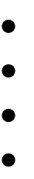 воспитание патриотических чувств, развитие желания осваивать национальные традиции;развитие основ научных знаний об окружающей  действительности в искусстве, о взаимосвязях объектов;совершенствование индивидуальных способностей;формирование умения планировать свою деятельность и культуру труда; развитие эмоционально-ценностного восприятия произведений искусства, эстетического кругозора, эстетической культуры личности, интереса к художественной культуре; формирование умения оценивать с художественной точки зрения произведения искусства.Общая характеристика учебного предметаОпределяющими характеристиками данной программы являются интеграция искусств и полихудожественное развитие школьника.Данная программа учитывает передовой опыт современных направлений педагогики искусства в области художественного образования школьников, научно-методические концепции, технологии обучения, а также изменения культурного пространства России, появление новых имен, тенденций, произведений искусства.Фактор развития реализуется в программе посредством развития дифференцированного зрения, освоения выразительности художественно- образного языка изобразительного искусства, приоритетности самостоятельной художественно-творческой деятельности школьника, восприятия разных видов искусства.Содержание программы и заложенные в ней педагогические возможности требуют переноса акцента с научения изобразительным навыкам на творческое проявление каждого ребенка в искусстве. Задача всемерного развития детских творческих способностей решается при живом участии в творчестве самих школьников. На этом основаны предлагаемые в программе задания, требующие разнообразия художественных действий с формой, пространством, цветом, звуком, словом. Творческая устремленность детей находит разрешение в пространственном движении, социоигровых методах работы в условиях сотворчества учителя и учащихся. Искусство в школе выступает в качестве условия и механизма познания мира, которые предполагается реализовать на основе учета возрастных характеристик учащихся, оптимально созвучных каждому возрасту мыслительных процессов — художественно-образное, художественно-действенное и логические формы мышления.Обоснование выбора УМКДанная рабочая программа обеспечена учебно-методическим комплектом «Изобразительное искусство. Искусство в жизни человека.6 класс». Под редакцией Б.М.Неменского. М.: Просвещение. УМК предполагает организацию процесса обучения в форме учебного диалога (диалогичность процесса образования) включает ориентировку учителя на демократический стиль взаимоотношений учителя и ученика; предоставление ребенку права на ошибку, собственное мнение, выбор учебного задания и партнера по деятельности.Планируемые результаты освоения предметаЛичностные результаты освоения основной образовательной программы по изобразительному искусству:У шестиклассника продолжится:формирование понятия и представления о национальной культуре, о вкладе своего народа в культурное и художественное наследие мира;формирование интереса и уважительного отношения к культурам разных народов, иному мнению, истории и культуре других народов;развитие творческого потенциала ребенка, активизация воображения и фантазии;развитие этических чувств и эстетических потребностей, эмоционально-чувственного восприятия окружающего мира природы и произведений искусства; пробуждение и обогащение чувств ребенка, сенсорных способностей детей;воспитание интереса детей к самостоятельной творческой деятельности; развитие желания привносить в окружающую действительность красоту; развитие навыков сотрудничества в художественной деятельности.Метапредметные результаты:Метапредметные результаты характеризуют уровень сформированности универсальных учебных действий учащихся, проявляющихся в познавательной и художественно-творческой деятельности:Познавательные результаты:умение самостоятельно определять цели своего обучения, ставить и формулировать для себя новые задачи обучения, развивать мотивы и интересы в своей познавательной деятельности; умение ориентироваться в художественном, смысловом и ценностном пространстве декоративно-прикладного искусства, отражающего своѐ время, господствующие идеи, личность творца; умение самостоятельно планировать пути достижения цели, в том числе и альтернативные; осознанно выбирать наиболее эффективные способы решения учебных, творческих и познавательных задач (ученик сам выбирает художественный материал для создания выразительного образа, организует самостоятельную поисковую исследовательскую деятельность по выбранной тематике, используя для этого книги, журналы, а также электронные ресурсы, учится самостоятельно работать с познавательной информацией); умение ориентироваться в традиционном прикладном искусстве, самостоятельно или во взаимодействии со взрослыми (родители) осуществлять поиск ответов на вопросы поликультурного характера (сравнивать, уметь объяснять, в чѐм различие, например, жилища, одежды, предметов быта народов Древнего Египта, средневековой Западной Европы, Франции 17 века, чем это обусловлено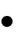 т. п.).Регулятивные результаты:умение осознанно действовать в соответствии с планируемыми результатами, осуществлять контроль своей деятельности в процесседостижения результата, взаимный контроль в совместной деятельности (в процессе выполнения коллективных художественно-творческих работ);умение оценивать результат — вариативное художественное решение поставленной учебной задачи, а также личные, творческиевозможности при еѐ решении, умение адекватно воспринимать оценку взрослого и сверстников;владение основами самоконтроля, самооценки, умение принимать необходимое решение, осуществлять осознанный выбор в учебной и познавательной деятельности (выбор направления поисковой деятельности, традиционных образов и мотивов, элементов декора в художественно-практической деятельности, выбор наиболее эффективных способов осуществления декоративной работы вматериале);умение на основе сравнительного анализа делать итоговые обобщения, устанавливать аналогии (например, общее в образном решении фронтона избы и верхней части женского праздничного костюма), классифицировать произведения классического декоративно-прикладного искусства по художественно-стилистическим признакам.Коммуникативные результаты:умение организовывать учебное сотрудничество и совместную деятельность с учителем и сверстниками; умение договариваться в процессе распределения функций и ролей при выполнении совместных работ, находить общее решение на основе согласования позиций, отражающих индивидуальные интересы; формулировать, аргументировать и отстаивать своѐ мнение.Предметные результаты освоения программы по изобразительному искусству.У шестиклассника  продолжится:формирование устойчивого интереса к изобразительному творчеству; способность воспринимать, понимать, переживать и ценить произведения изобразительного и других видов искусства;развитие индивидуального чувства формы и цвета в изобразительном искусстве, сознательного использования цвета и формы в творческих работах;развитие коммуникативного и художественно-образного мышления детей в условиях полихудожественного воспитания;воспитание проявления эмоциональной отзывчивости, развитие фантазии и воображения детей;формирование умения использовать в собственных творческих работах цветовых фантазий, форм, объемов, ритмов, композиционных решений и образов;формирование представлений о видах пластических искусств, об их специфике; овладение выразительными особенностями языка пластических искусств (живописи, графики, декоративно-прикладного искусства, архитектуры и дизайна);умение воспринимать изобразительное искусство и выражать свое отношение к художественному произведению; использование изобразительных, поэтических и музыкальных образов при создании театрализованных композиций, художественных событий, импровизации по мотивам разных видов искусства.формирование нравственных, эстетических, этических, общечеловеческих, культурологических, духовных аспектов воспитания на уроках изобразительного искусства.Требования к уровню подготовки учащихсяШестиклассник научится:понимать роль и место искусства в развитии культуры, ориентироваться в связях искусства с наукой и религией;осознавать потенциал искусства в познании мира, в формировании отношения к человеку, природным и социальным явлениям;эмоционально-ценностно относиться к природе, человеку, обществу; различать и передавать в художественно-творческой деятельности характер, эмоциональные состояния и своѐ отношение к ним средствами художественного языка;создавать композиции на заданную тему на плоскости и в пространстве, используя выразительные средства изобразительного искусства: композицию, форму, ритм, линию, цвет, объѐм, фактуру; различные художественные материалы для воплощения собственного художественно-творческого замысла в живописи, скульптуре, графике;создавать средствами живописи, графики, скульптуры, декоративно-прикладного искусства образ человека: передавать на плоскостив объѐме пропорции лица, фигуры; характерные черты внешнего облика, одежды, украшений человека;наблюдать, сравнивать, сопоставлять и анализировать геометрическую форму предмета; изображать предметы различной формы; использовать простые формы для создания выразительных образов в живописи, скульптуре, графике, художественном конструировании;различать виды изобразительного искусства (рисунок, живопись, скульптура, художественное конструирование и дизайн, декоративно-прикладное искусство) и участвовать в художественно-творческой деятельности, используя различные художественные материалы и приѐмы работы с ними для передачи собственного замысла;Шестиклассник получит возможность научиться:анализировать и высказывать суждение о своей творческой работе и работе одноклассников;понимать и использовать в художественной работе материалы и средства художественной выразительности, соответствующие замыслу;анализировать средства выразительности, используемые художниками, скульпторами, архитекторами, дизайнерами для создания художественного образа.определять шедевры национального и мирового изобразительного искусства;понимать историческую ретроспективу становления жанров пластических искусств.Содержание учебного курсаИЗОБРАЗИТЕЛЬНОЕ ИСКУССТВО В ЖИЗНИ ЧЕЛОВЕКА (35часов) Виды изобразительного искусства и основы образного языка(8 часов) Изобразительное искусство. Семья пространственных искусств. Художественные материалы.Рисунок — основа изобразительного творчества.Линия и ее выразительные возможности. Ритм линий.Пятно как средство выражения. Ритм пятен.Цвет. Основы цветоведения.Цвет в произведениях живописи.Объемные изображения в скульптуре.Основы языка изображения.Мир наших вещей. Натюрморт (8 часов)Реальность и фантазия в творчестве художника.Изображение предметного мира — натюрморт.Понятие формы. Многообразие форм окружающего мира.Изображение объема на плоскости и линейная перспектива.Освещение. Свет и тень.Натюрморт в графике.Цвет в натюрморте.Выразительные возможности натюрморта.Вглядываясь в человека. Портрет(12 часов)Образ человека — главная тема в искусстве.Конструкция головы человека и ее основные пропорции.Изображение головы человека в пространстве.Портрет в скульптуре.Графический портретный рисунок.Сатирические образы человека.Образные возможности освещения в портрете.Роль цвета в портрете.Великие портретисты прошлого.Портрет в изобразительном искусстве XX века.Человек и пространство. Пейзаж (7 часов)Жанры в изобразительном искусстве.Изображение пространства.Правила построения перспективы. Воздушная перспектива.Пейзаж — большой мир.Пейзаж настроения. Природа и художник.Пейзаж в русской живописи.Пейзаж в графике.Городской пейзаж.Выразительные возможности изобразительного искусства. Язык и смысл.   Календарно – тематический план 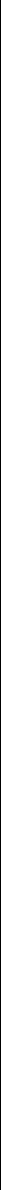 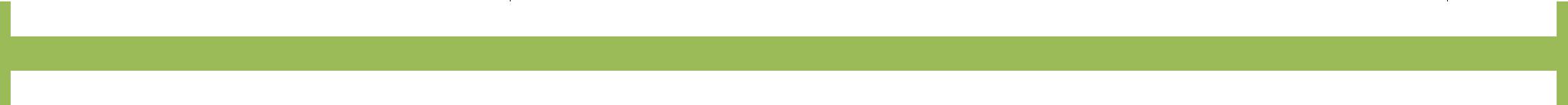 Виды изобразительного искусства и основы образного языка(8 часов)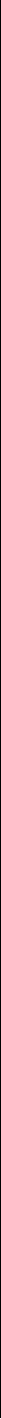 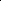 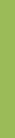 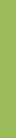 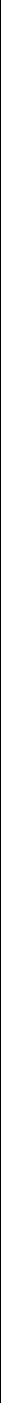 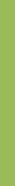 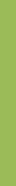 Лист внесения измененийЛист экспертизы рабочей программы учебного предмета, курсаУчебный предмет_изобразительное искусство_______________,         ___6____классСоставитель программы__Иокерс Марина Владимировна______________________________Эксперт:______________________________________________________________________Дата заполнения:     _______________________20__г.Выводы эксперта:___________________________________________________________________________________________________________________________________________________________________№Тема урокаКол-воЭлементы содержанияПримечаниеДатаДатаурокач.1.Изобразительное1Искусство и его виды. Пространственные и7.09.19искусство. Семьявременные виды искусства. Пространственныепространственныхвиды искусства и причины деления их на виды.искусствКакое место в нашей жизни занимают разные видыдеятельности художника, где мы встречаемся с2.Художественные1деятельностью художника.14.09.19материалыИзобразительные, конструктивные и декоративныевиды пространственных искусств и их назначениев жизни людей.Роль пространственных искусств в созданиипредметно-пространственной среды нашей жизни,в организации общения людей, в художественномпознании и формировании наших образныхпредставлений о мире. Виды станковогоизобразительного искусства: живопись графика,скульптура.Художник и зритель: художественный диалог.Значение особенностей художественногоматериала в создании художественного образа.Художественный материал и художественныйизобразительный язык. Художественный материали художественная техника. Основныескульптурные материалы: особенности ихвыразительности и применения. Графическиематериалы и их особенности.3.Рисунок - основа1Рисунок – основа мастерства художника. Виды21.09.19изобразительногорисунка.  Подготовительный рисунок как этап втворчестваработе над произведением любого видапространственных искусств.Зарисовка. Набросок. Учебный рисунок.Творческий рисунок как самостоятельноеграфическое произведение.Выразительные возможности графическихматериалов.4.Линия и еѐ1Выразительные свойства линии, виды и28.09.19выразительныехарактер линейных изображений.возможности. РитмУсловность и образность линейноголинийизображения.Ритм линий, ритмическая организация листа.Роль ритма в создании художественного образа.Линейные графические рисунки известныхотечественных и зарубежных мастеров.5.Пятно как средство1Пятно в изобразительном искусстве. Роль5.10.19выражения. Ритмпятна в изображении и его выразительныепятен. Цвет. Основывозможности. Понятие силуэта.цветоведенияТон и тональные отношения: темное и светлое.Тональная шкала. Понятие тонального контраста.Резкий контраст и мягкий контраст.Характер поверхности пятна – понятиефактуры. Граница пятна.Композиция листа: ритм пятен,доминирующее пятно. Линия и пятно.6.Цвет в произведениях1Понятие цвета в изобразительном искусстве.12.10.19живописиЦвет и свет, источник света. Физическая основацвета и восприятие цвета человеком. Цветовойспектр, радуга.Цветовой круг как наглядный геометрическийпорядок множества цветов.Три основных цвета. Дополнительный цвет.Основные и составные цвета.Символическое значение цвета в различныхкультурах.Эмоциональное восприятие цвета человеком.Цвет в окружающей нас жизни.Искусство живописи. Понятие цветовыхотношений. Цветовой контраст. Понятие теплого ихолодного цвета.Живое смешение красок. Взаимодействиецветовых пятен и цветовая композиция. Фактура вживописи. Выразительность мазка7.7.Объѐмные изображения1Скульптура как вид изобразительного19.10.19в скульптуреискусства. Виды скульптуры и их назначение вжизни людей. Скульптурные памятники, парковаяскульптура, камерная скульптура, произведениямелкой пластики. Рельеф, виды рельефа.Выразительные возможности объемногоизображения.Характер материала в скульптуре: глина,камень, металл, дерево и др.8.8.Основы языка1Обобщение материала темы «Виды26.10.19изображенияизобразительного искусства. Художественное(обобщение темы)восприятие, зрительские умения».Мир наших вещей. Натюрморт (8 ч)Мир наших вещей. Натюрморт (8 ч)Мир наших вещей. Натюрморт (8 ч)9.Реальность и фантазия1Изображение как познание окружающего 9.11.19в творчествемира и отношение к нему человека. Условность ихудожникаправдоподобие в изобразительном искусстве.Выражение авторского отношения к10.Изображение1изображаемому.16.11.19предметного - мираВыразительные средства и правиланатюрморт.изображения в изобразительном искусстве.Многообразие форм изображения мира вещей вразные исторические эпохи. Изображениепредметов как знаков характеристики человека, егозанятий и положения в обществе. Описательные изнаковые задачи в изображении предметов.Интерес в искусстве к правдоподобномуизображению реального мира.Появление жанра натюрморта. Натюрморт вистории искусства.Натюрморт в живописи, графике, скульптуре.11.Понятие формы.1Многообразие форм в мире. Понятие23.11.19Многообразие формпространственной формы. Линейные, плоскостныеокружающего мира.и объемные формы.Плоские геометрические фигуры, которыележат в основе многообразия форм.Формы простые и сложные. Конструкциясложной формы из простых геометрических тел.Умение видеть конструкцию сложной формы.12.Изображение объема на1Плоскость и объѐм. Изображение как окно в мир.30.11.19плоскости  и  линейнаяПерспектива как способ изображения на плоскостиперспектива.предметов в пространстве.13.Освещение. Свет и1Освещение как средство выявления объема7.12.19тень.предмета. Источник освещения. Понятия «свет»,«блик», «полутень», «собственная тень»,«рефлекс», «падающая тень».Освещение как выразительное средство.Борьба света и тени, светлого и темного каксредство построения композиций драматическогосодержания.Возрастающее внимание художников впроцессе исторического развития к реальности иуглублению внутреннего пространстваизображения. Появление станковой картины.Картина-натюрморт XVII-XVIII веков.14.Натюрморт в графике.1Графическое изображение натюрморта. 14.12.19Композиция и образный строй в натюрморте: ритмпятен, пропорции, движение и покой, случайностьи порядок. Выразительность фактуры.Графические материалы, инструменты ихудожественные техники.Печатная графика и ее виды.Гравюра и различные техники гравюры.Печатная форма (матрица). Эстамп – оттискпечатной формы.15.Цвет в натюрморте.1Цвет в живописи, богатство его выразительных 21.12.19возможностей.Собственный цвет предмета (локальный) и цветв живописи (обусловленный). Цветоваяорганизация натюрморта – ритм цветовых пятен.Выражение цветом в натюрморте настроений ипереживаний художника.16.Выразительные1Предметный мир в изобразительном искусстве. 28.12.19возможностиНатюрморт в искусстве 19-20 веков. Жанрнатюрмортанатюрморта и его развитие.(обобщение темы)Вглядываясь в человека. Портрет (12 ч)Вглядываясь в человека. Портрет (12 ч)Вглядываясь в человека. Портрет (12 ч)17.Образ человека -1Изображение  человека  в  искусстве  разных 18.01.20главная тема искусстваэпох.  История  возникновения  портрета.  Портреткак образ определенного реального человека.Портрет  в  искусстве  Древнего  Рима,  эпохивозрождения и в искусстве Нового времени.Парадный портрет и лирический портрет.Проблема сходства в портрете. Выражение впортретном изображении характера человека, еговнутреннего мира.18.Конструкция головы1Закономерности в конструкции головы человека.25.01.20человека и еѐ основныеПодвижные части лица, мимика. Пропорции лицапропорциичеловека.19.Изображение головы1Повороты и ракурсы головы. Соотношение1.02.20человека влицевой и черепной частей головы.пространствеИндивидуальные особенности человека.20.Портрет в скульптуре1Скульптурный портрет в истории искусства.8.02.20Человек – основной предмет изображения вскульптуре. Материал скульптуры.21.Графический1Образ человека в графическом портрете.15.02.20портретный рисунокРисунок головы человека в историиизобразительного искусства.Индивидуальные особенности, характер,настроение человека в графическом портрете.Выразительные средства и возможностиграфического изображения. Расположениеизображения на листе. Линии и пятно. Рольвыразительности графического материала.22.Сатирические образы1Правда жизни и язык искусства. Художественное22.02.20человекапреувеличение. Карикатура и дружеский шарж.Сатирические образы в искусстве.23.Образные возможности1Изменение образа человека при различном29.02.20освещения в портретеосвещении. Постоянство формы и изменение еѐвосприятия при различном освещении.24.24.Роль цвета в портрете1Цветовое решение образа в портрете. Тон и цвет.7.03.20Цвет и освещение. Цвет и живописная фактура.25.25.Великие портретисты1Выражение творческой индивидуальности14.03.20прошлогохудожника в созданных им портретных образах.26.26.Великие портретисты121.03.20прошлого27.27.Портрет в1Особенности и направления развития4.04.20изобразительномпортретного образа и изображения человека вискусствеевропейском искусстве XX века. ЗнаменитыеXX векамастера европейского искусства (Пикассо, Матисс,Модильяни, Дали и д.р.)28.28.Портрет в111.04.20изобразительномискусствеXX векаЧеловек и пространство. Пейзаж (7 часов)Человек и пространство. Пейзаж (7 часов)Человек и пространство. Пейзаж (7 часов)Человек и пространство. Пейзаж (7 часов)29.Жанры в1Предмет изображения и картина мира в18.04.20изобразительномизобразительном искусстве. Жанры вискусствеизобразительном искусстве. Виды перспективы.Перспектива как изобразительная грамота.30.Изображение1Пространство иконы и его смысл. Понятие точки25.04.20пространствазрения31.Правила построения1Перспектива – учение о способах передачи2.05.20перспективы.глубины пространства. Плоскость картины. ТочкаВоздушная перспективасхода. Горизонт и его высота.32.Пейзаж - большой1Пейзаж – как самостоятельный жанр в искусстве.16.05.20мирДревний китайский пейзаж. Эпический иромантический пейзаж.33.Пейзаж настроения.1Пейзаж настроение как отклик на переживания23.05.20Природа и художникхудожника. Многообразие форм и красококружающего мира. Освещение в природе.Колорит.34.Пейзаж в русской1История формирования художественного30.05.20живописи. Городскойобраза природы в русском искусстве.пейзажОбраз природы в произведениях А. Васнецоваи его учениковА. Саврасов. Картина «Грачи прилетели».Этнический образ России а произведениях И.Шишкина. Пейзажная живопись И. Левитана.35.Выразительные1Обобщение материала. Повторение жанров30.05.20возможностиизобразительного искусства.изобразительногоискусства.Язык и смысл(обобщение темы)№Дата урокаТема урокаСодержание измененийОснование изменений34-3530.05.201. Пейзаж в русской живописи. Городской пейзаж.2. Выразительные возможности изобразительного искусства. Язык и смысл.Объединение двух темКалендарный учебный график МБОУ «Гальбштадтская СОШ» на 2019-2020 учебный год (приказ от 05 августа 2019г. №146)№Критерии и показателиВыраженность критерияесть (+),  нет (-)Комментарий эксперта(при показателе «нет») Полнота структурных компонентов рабочей программы Полнота структурных компонентов рабочей программы Полнота структурных компонентов рабочей программы Полнота структурных компонентов рабочей программы1.1Титульный лист1.2.Пояснительная записка1.3.Планируемые результаты освоения учебного предмета, курса1.4.Содержание 1.5.Календарно-тематический план1.6.Лист внесения изменений в РПКачество пояснительной записки рабочей программыКачество пояснительной записки рабочей программыКачество пояснительной записки рабочей программыКачество пояснительной записки рабочей программы2.1.Отражает полный перечень нормативных документов и материалов, на основе которых составлена рабочая программа:ФГОС НОО, ФГОС  ООО, ФкГОСосновная образовательная программа школы (целевой компонент, программа развития УУД);учебный план НОО, ООО МБОУ «Гальбштадтская СОШ»;положение о рабочей программе в школе;примерная программа по учебному предмету; авторская программа по учебному предмету для соответствующего класса.2.2.Содержит информацию о количестве часов, на которое рассчитана рабочая программа в год, неделю2.3.Указаны библиографические ссылки на все документы и материалы, на основе которых составлена рабочая программа2.4. Цели и задачи изучения предмета в соответствующем классе2.5.Убедительное обоснование в случае, когда РП содержит отступления от авторской программыКачество описания планируемых результатов освоения учебного предмета, курсаКачество описания планируемых результатов освоения учебного предмета, курсаКачество описания планируемых результатов освоения учебного предмета, курсаКачество описания планируемых результатов освоения учебного предмета, курса3.1.Планируемые результаты соотносятся с целями и задачами изучения предмета в данном классе3.2.Отражается уровневый подход к достижению планируемых результатов «учение научится», «ученик получит возможность научиться»Качество календарно-тематического планированияКачество календарно-тематического планированияКачество календарно-тематического планированияКачество календарно-тематического планирования4.1.Отражает информацию о продолжительности изучения раздела4.2.Отражает информацию о теме каждого урока, включая темы контр, лаборат., практич. работГрамотность оформления рабочей программы:  соответствие требованиям информационной грамотностиГрамотность оформления рабочей программы:  соответствие требованиям информационной грамотностиГрамотность оформления рабочей программы:  соответствие требованиям информационной грамотностиГрамотность оформления рабочей программы:  соответствие требованиям информационной грамотности5.1.Содержание разделов соответствует их назначению5.2.Текст рабочей программы структурирован5.3.Текст рабочей программы представлен технически грамотно